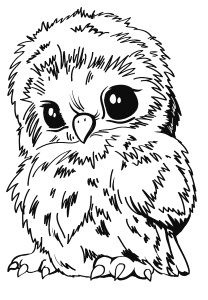 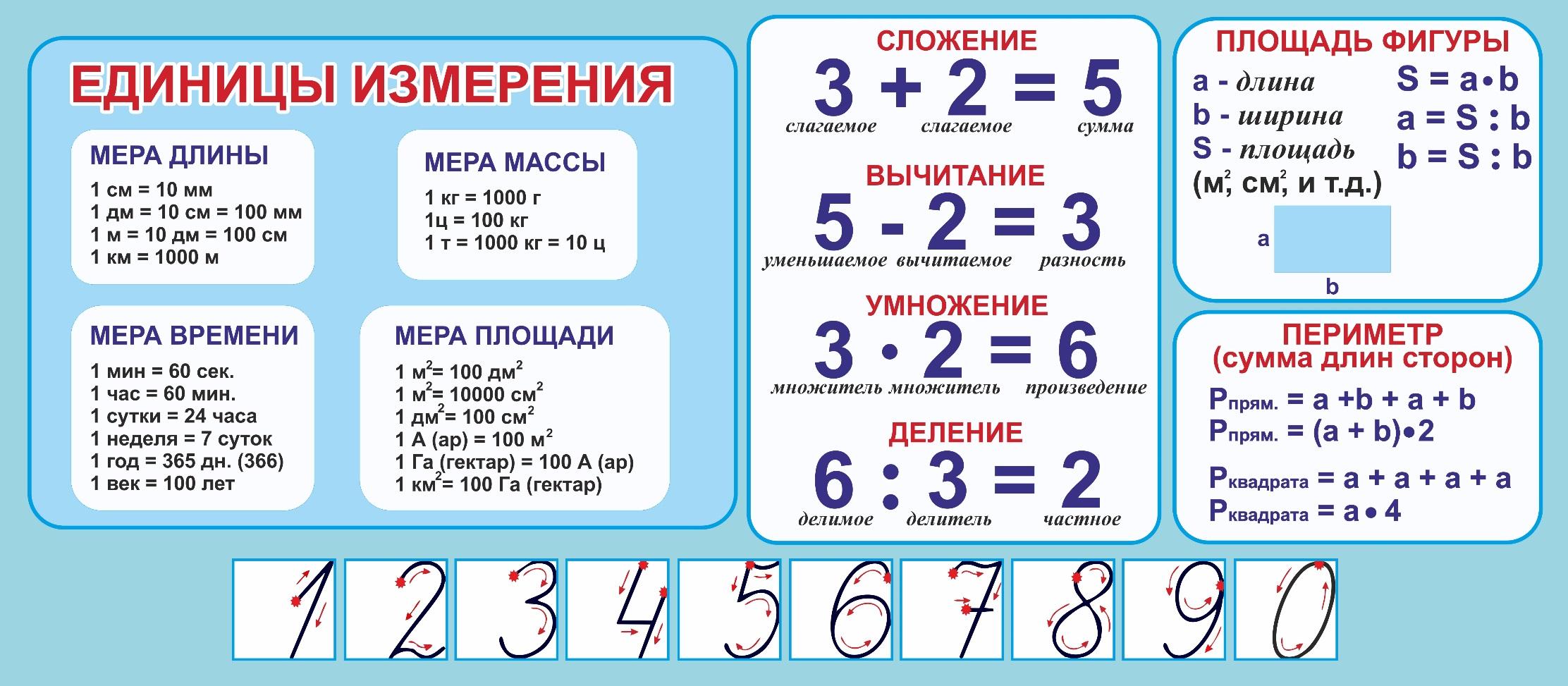 Кто с детских лет занимается математикой,  тот развивает внимание, тренирует  свой мозг, свою волю, воспитывает настойчивость и упорство в достижении цели».А. Маркушевич 
ТЕТРАДЬ № 1        ________Для работ по математике_______Ученика (цы)                класса__     _____МБОУ №9 им.М.И.Неделина_____________________Иванова Ивана_________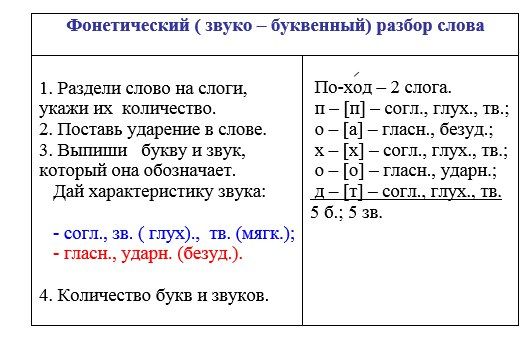 Поменьше говори – побольше  услышишь.Не спеши языком,спеши делом.ТЕТРАДЬ № 1        Для работ по русскому языкуУченика (цы)                       2 «Г»  класса___МБОУ №9 им.М.И.Неделина_______________Иванова Ивана____________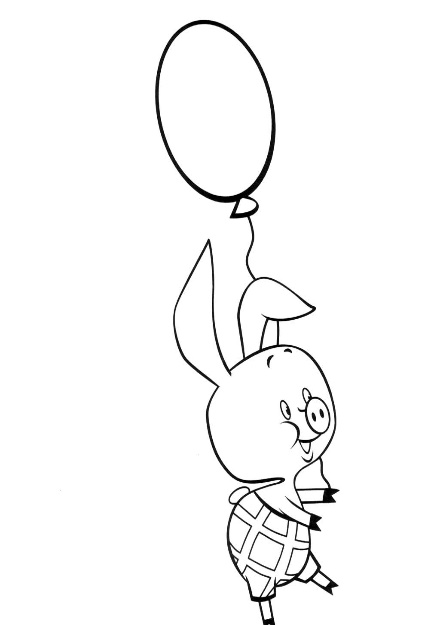 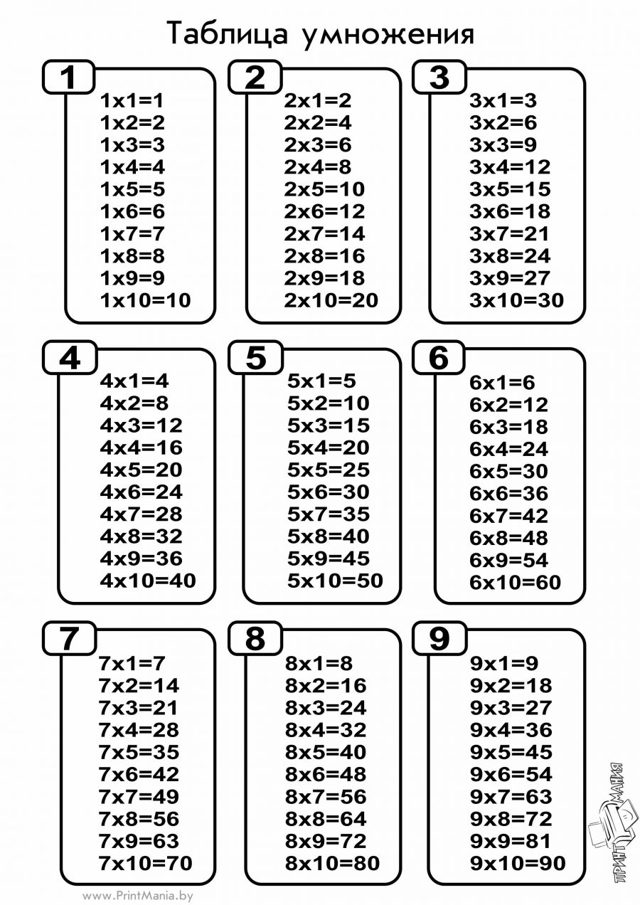 БЕЗ ОШИБОК ВСЕ ЗАДАЧИ                                                                       ПОСТАРАЛСЯ ТЫ РЕШИТЬ,                                                                           ПЯТАЧОК ТЕБЕ В ПОДАРОК                                                                           ХОЧЕТ ШАРИК ПОДАРИТЬ.ТЕТРАДЬ № 2        ________Для работ по математике_______Ученика (цы)                класса__     _____МБОУ №9 им.М.И.Неделина_____________________Иванова Ивана__________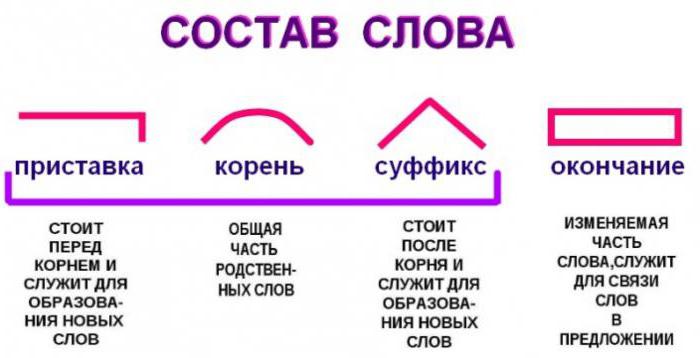 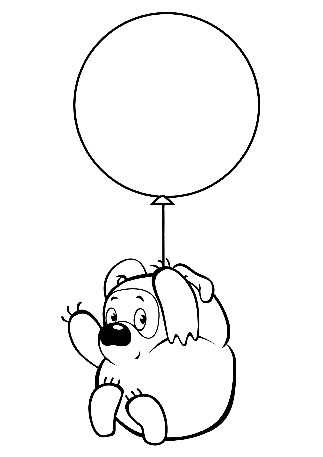 Рукой выводишь аккуратноСлова и буквы – красота!Старайся, чтоб в твоей тетради Всегда царила чистота.ТЕТРАДЬ № 2        Для работ по русскому языкуУченика (цы)                             класса___МБОУ №9 им.М.И.Неделина__________________Иванова Ивана___________